Appendix 1Social Attitudes QuestionnaireWhat ethnic group (e.g., Québécois, Anglophone Quebecer, Vietnamese, Black Canadian, Afro-American, Chinese, Inuit, Mohawk, Ukrainian and so on) do you consider yourself to be a member of?___________________________________________________________________________What is your ethnic language? ___________________________________________________________________________Please rate how well each of the following labels describes you.             Not at all 		              PerfectlyCanadian 					1   2   3   4   5   6   7   8   9French Canadian				1   2   3   4   5   6   7   8   9Québécois					1   2   3   4   5   6   7   8   9Anglophone Quebecer			1   2   3   4   5   6   7   8   9Other: (please specify): ______________	1   2   3   4   5   6   7   8   9Other: (please specify): ______________	1   2   3   4   5   6   7   8   9Indicate the degree to which each of these statements accurately reflects how you feel.Category labels were not presented to participants. Questionnaire is based on materials from: Gatbonton, E., & Trofimovich, P. (2008). The ethnic group affiliation and L2 proficiency link: Empirical evidence. Language Awareness, 17, 229–248. https://doi.org/10.1080/09658410802146867Appendix 2Scripts for the Manipulation of Social Bias OrientationNegativeI’m sorry. I just have to vent about something. You’re a native English speaker, so you’ll get where I’m coming from. I just went to grab some food from the Copper Branch down the street. I can’t believe they don’t provide adequate service in English! I mean, the person I placed my order with was clearly a French speaker who had never bothered to learn English very well. I could barely understand her! Her accent was awful and her grammar didn’t even make sense. You know – Canada has two official languages, so everyone should be able to speak English—at school, at work, everywhere! I can’t believe there are French speakers who haven’t bothered to become fluent in English after spending a lifetime in Canada! It’s ridiculous.PositiveI just have to share something with you that I’ve been thinking about all day. You’re a native English speaker who probably speaks some French, so you’ll get where I’m coming from.  So, I went to the Copper Branch down the street earlier to get something to eat and I was so impressed that they provide such good service in English! The person I placed my order with was obviously a native speaker of French, but her English was really good! I mean, she had an accent, but it still sounded good and her grammar wasn’t bad, either. You know – Canada has two official languages, so everyone should be able to use English—at school, at work, everywhere! I am just so impressed that some French speakers make such an effort to learn English. It’s tough learning a new language!Appendix 3Final Debrief QuestionnairePlease rate your experience in today’s session by putting an X in the appropriate spot on the scale.How pleasant was your experience in this rating session?How helpful was the researcher during the session?How difficult was the rating task for you?How confident are you in your ratings?Did any part of your interaction with the researcher affect your ratings?________________________________________________________________________________________________________________________________________________________________________________________________________________________________________________________________________________________________________________________Appendix 4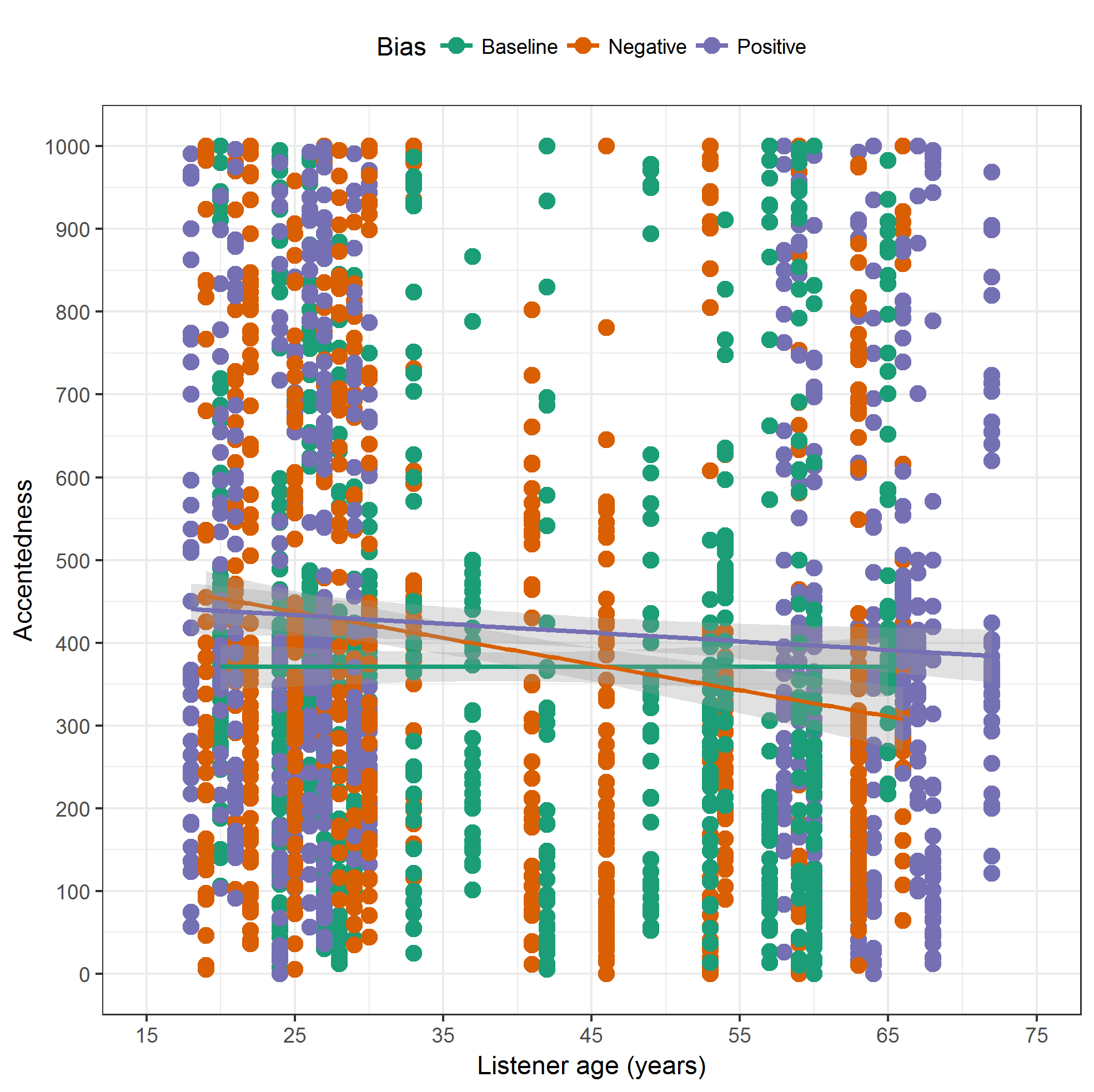 Figure A1. Scatterplot of accentedness ratings as a function of listeners’ age, with regression lines depicting the best linear fit for each listener group and shaded areas encompassing 95% confidence intervals.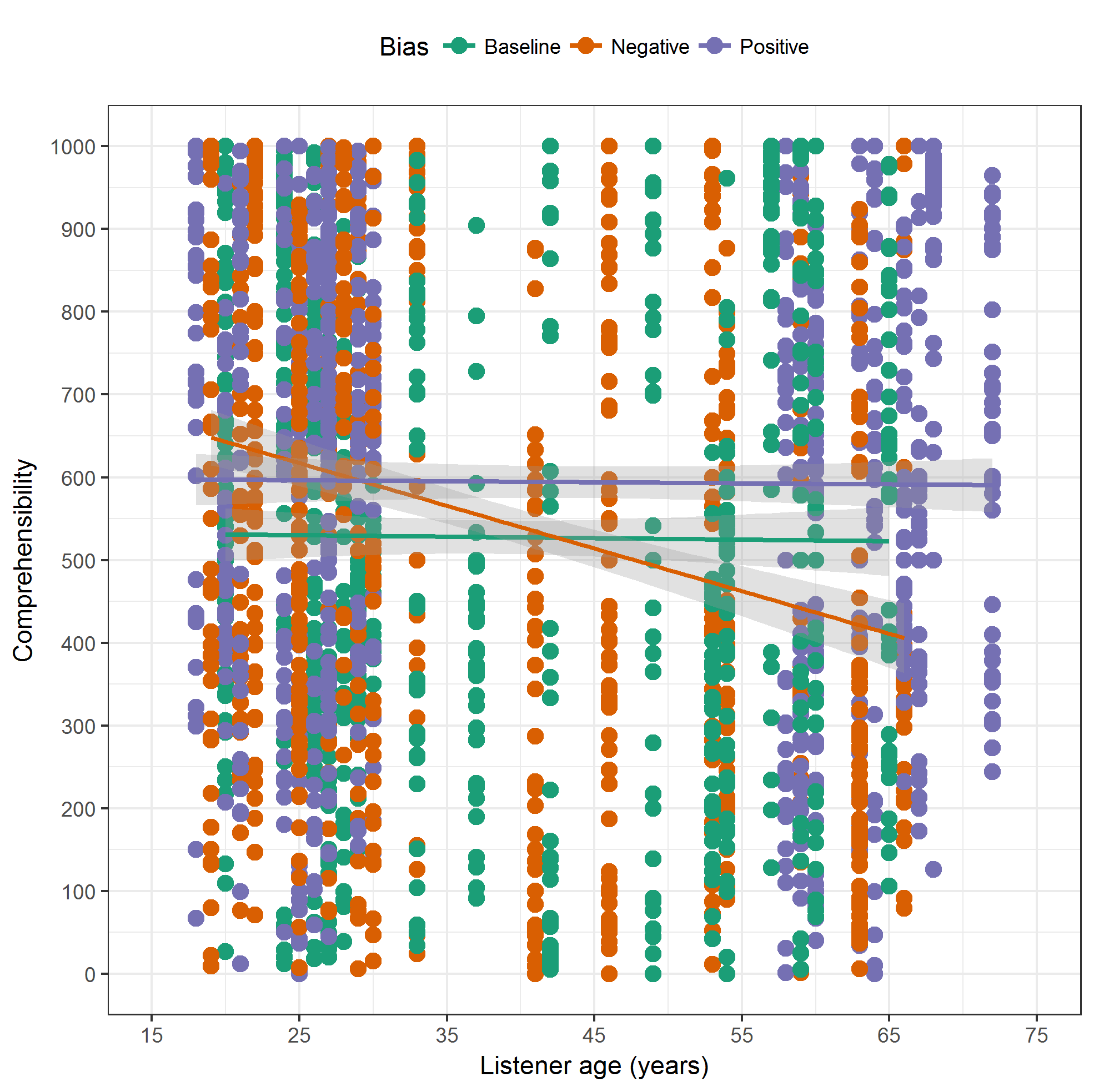 Figure A2. Scatterplot of comprehensibility ratings as a function of listeners’ age, with regression lines depicting the best linear fit for each listener group and shaded areas encompassing 95% confidence intervals. Figure A3. Scatterplot of ratings of segmental errors as a function of listeners’ age, with regression lines depicting the best linear fit for each listener group and shaded areas encompassing 95% confidence intervals.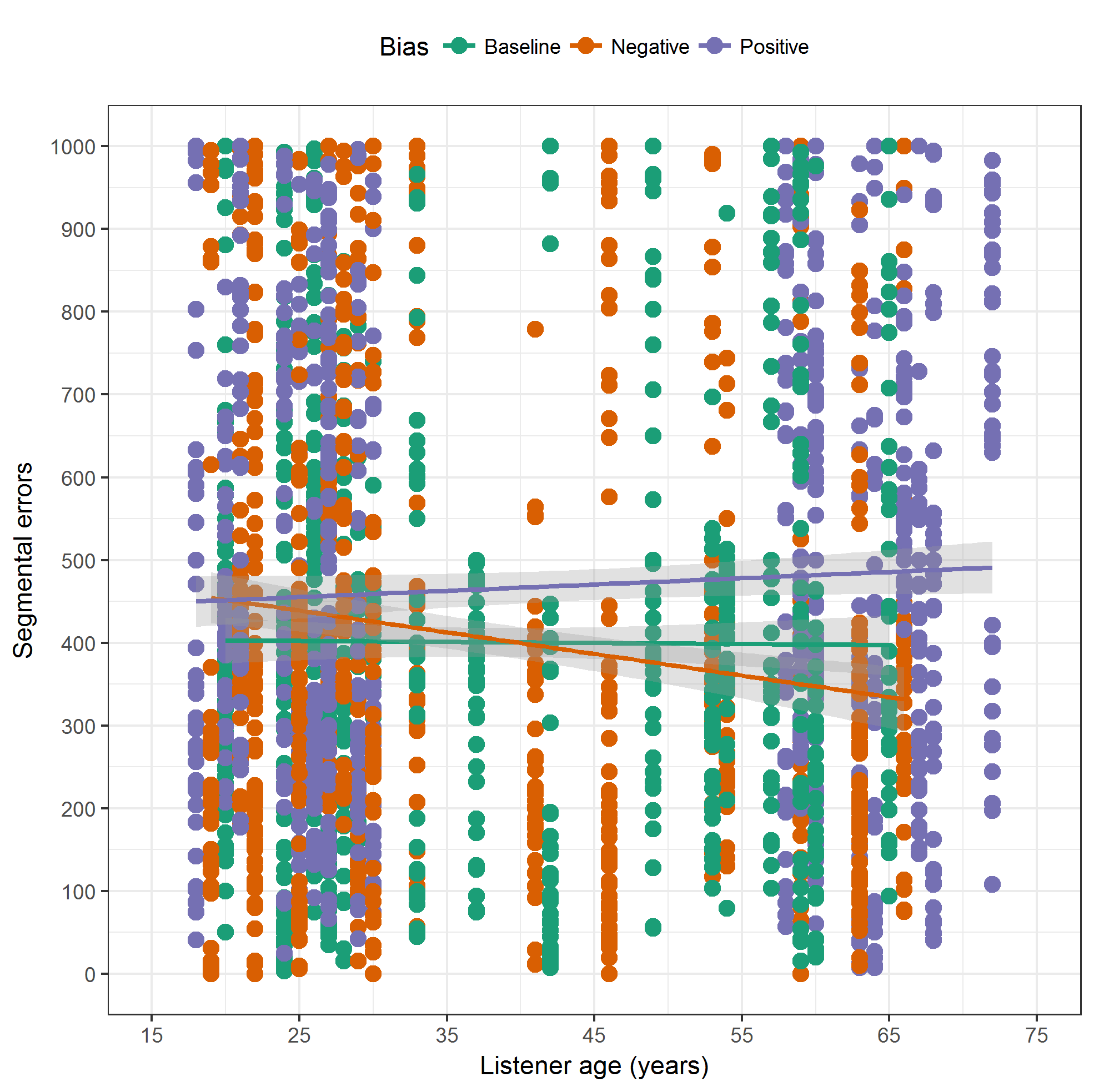  Figure A4. Scatterplot of intonation ratings as a function of listeners’ age, with regression lines depicting the best linear fit for each listener group and shaded areas encompassing 95% confidence intervals.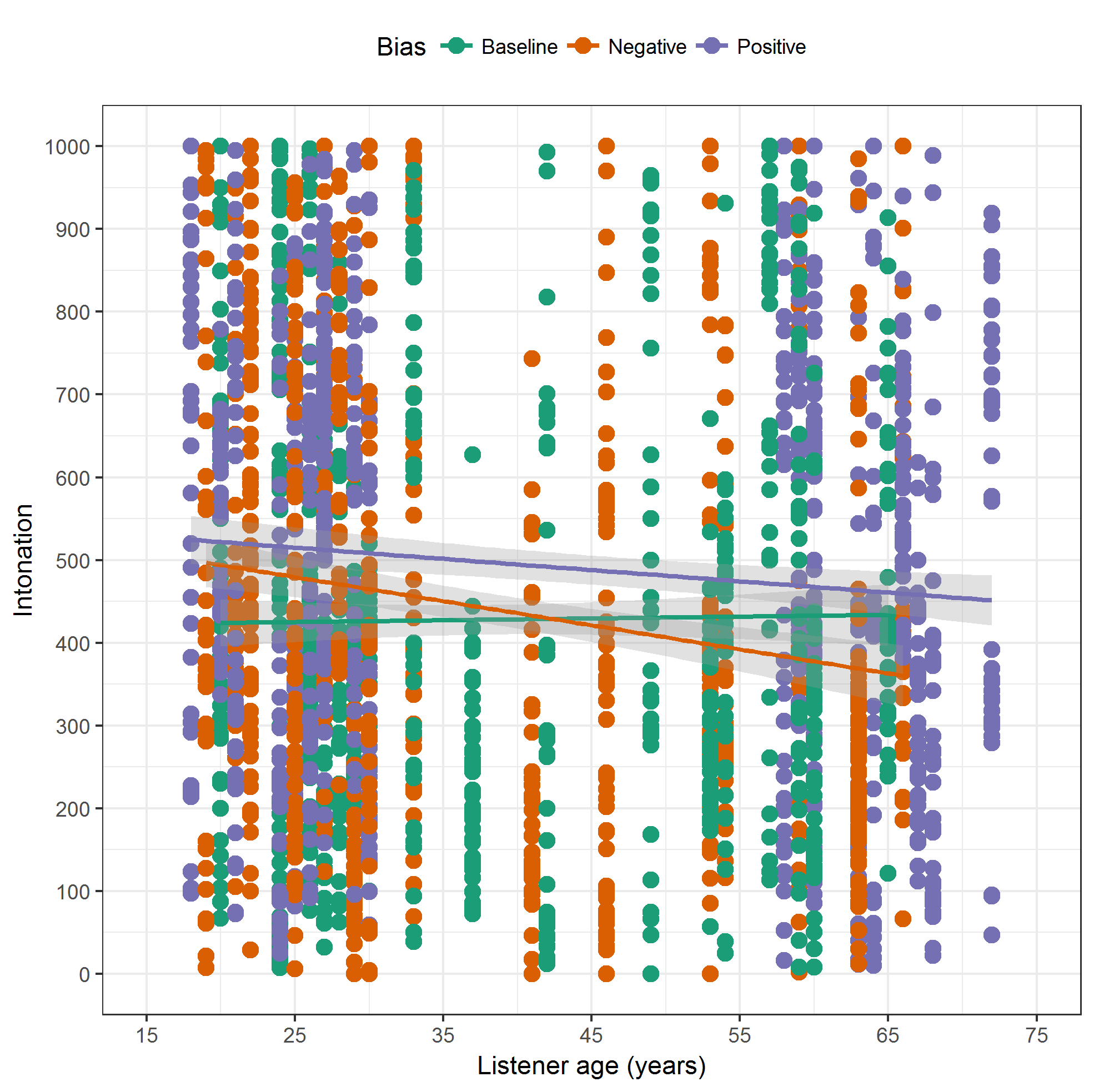  Figure A5. Scatterplot of flow ratings as a function of listeners’ age, with regression lines depicting the best linear fit for each listener group and shaded areas encompassing 95% confidence intervals.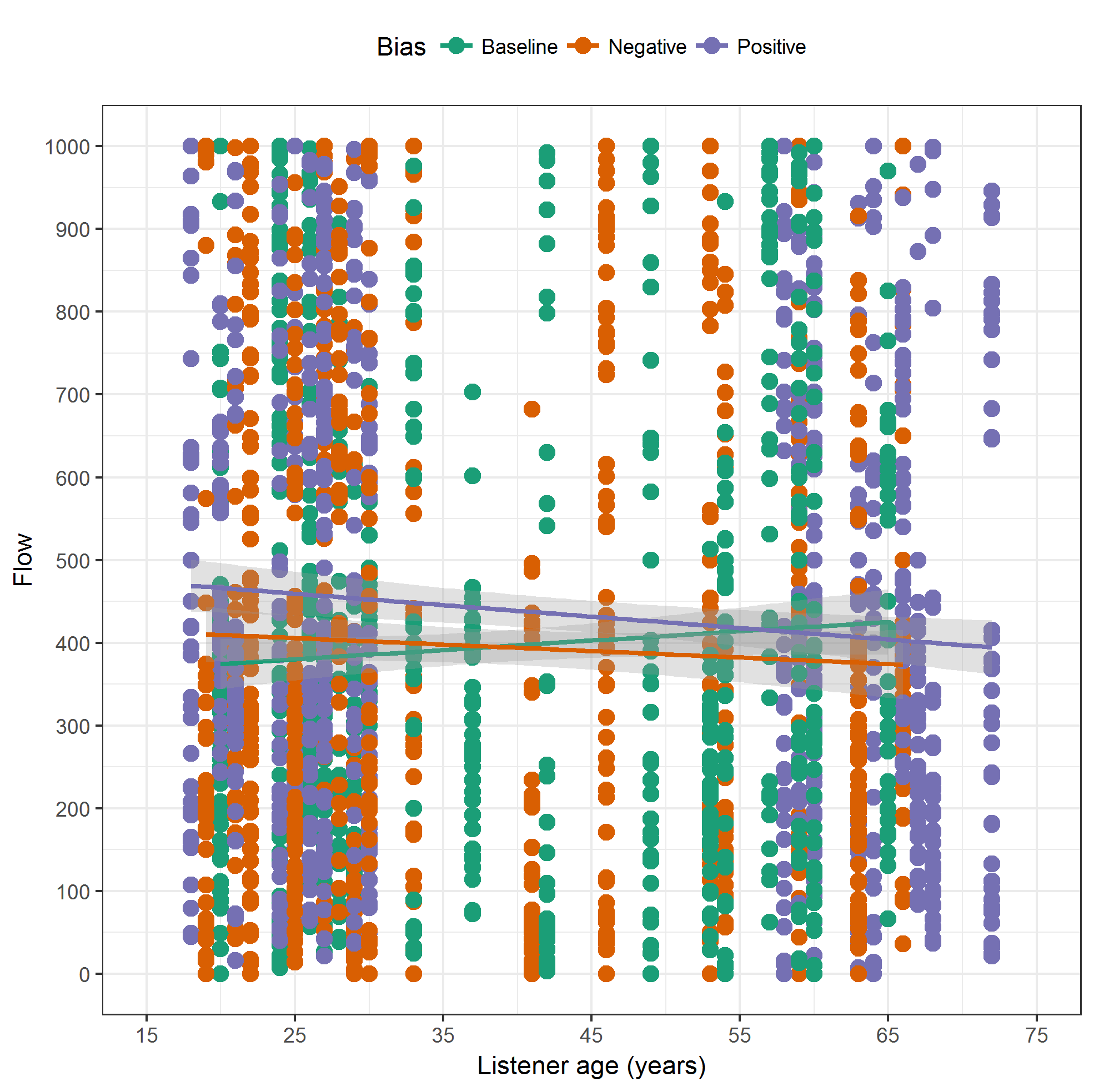 Appendix 5Table A1 Final model for accentedness with baseline group used as the reference levelNotes. AIC = Akaike information criterion, BIC = Bayesian information criterion.Table A2 Final model for comprehensibility with baseline group used as the reference levelNotes. AIC = Akaike information criterion, BIC = Bayesian information criterion.Table A3 Final model for segmental errors with baseline group used as the reference levelNotes. AIC = Akaike information criterion, BIC = Bayesian information criterion.Table A4 Final model for intonation with baseline group used as the reference levelNotes. AIC = Akaike information criterion, BIC = Bayesian information criterion.Table A5 Final model for flow with baseline group used as the reference levelNotes. AIC = Akaike information criterion, BIC = Bayesian information criterion.PRIDE FOR ETHNIC GROUPI am proud to be a member of my ethnic group.1   2   3   4   5   6   7   8   9I am proud to let people know that I belong to my ethnic group.1   2   3   4   5   6   7   8   9I am proud of the achievements of my ethnic group. 1   2   3   4   5   6   7   8   9I feel proud to see symbols of my ethnic group (such as a flag) displayed around me.1   2   3   4   5   6   7   8   9I am proud to be able to speak the language of my ethnic group.1   2   3   4   5   6   7   8   9ENGLISH IN QUEBECAnglophone Quebecers do not have considerable economic power in Quebec.1   2   3   4   5   6   7   8   9Anglophone Quebecers do not have considerable political power in Quebec.1   2   3   4   5   6   7   8   9In my daily life (for example, in a restaurant, shop, doctor’s office), I should have the right to speak English in Quebec.1   2   3   4   5   6   7   8   9I should have the freedom to choose if I want my children to be educated in English in Quebec.1   2   3   4   5   6   7   8   9Anglophone Quebecers’ contribution to Quebec is not recognized or valued. 1   2   3   4   5   6   7   8   9ATTITUDES TOWARDS IMMIGRANTSThe influx of immigrants is lowering the standard of living of people in Quebec.1   2   3   4   5   6   7   8   9Laws, customs, and traditions that are specific to immigrant groups should not be imposed on the Quebec society as a whole.1   2   3   4   5   6   7   8   9Immigrants should adopt the Quebec way of life and values to replace their traditional way or life and values.1   2   3   4   5   6   7   8   9Immigrants are bringing conflicts in their home countries into Quebec.1   2   3   4   5   6   7   8   9Immigrants benefit a lot from being in Quebec so they should be loyal to Québec.1   2   3   4   5   6   7   8   9PERSONAL RELATIONS WITH OTHER GROUPSI feel accepted and respected by other ethnic groups in Quebec.1   2   3   4   5   6   7   8   9Members of other ethnic groups do not mind me living in close proximity to them.1   2   3   4   5   6   7   8   9Members of other ethnic groups would not object to my children marrying their children.1   2   3   4   5   6   7   8   9Children who grow up in an ethnically diverse Quebec are more prepared to live in today’s world.1   2   3   4   5   6   7   8   9Children growing up in an ethnically diverse Quebec are more tolerant of other groups.1   2   3   4   5   6   7   8   9ParameterbSE95% CItp(Intercept)428.0859.78[311.18, 544.98]7.16< .0001Positive vs. baseline93.2525.18[44.01, 142.50]3.70.0002Negative vs. baseline84.9726.30[33.53, 136.40]3.23.0013Listener age–1.530.48[–2.46, –0.60]–3.21.0013Positive × Listener age–1.390.55[–2.47, –0.30]–2.50.0126Negative × Listener age–1.750.62[–2.96, –0.55]–2.84.0045Familiarity with French accent–5.734.69[–14.90, 3.44]–1.22.2219French use–2.110.28[–2.65, –1.57]–7.62< .0001French use with native speakers0.410.13[0.15, 0.66]3.09.0020Pride in Anglophone group2.440.39[1.67, 3.21]6.18< .0001Role of English in Quebec–2.170.48[–3.12, –1.23]–4.49< .0001Attitudes towards immigrants3.650.48[2.71, 4.58]7.62< .0001Feelings towards other groups–0.320.55[–1.40, 0.75]–0.59.5575Random effectsSDInformation criteriaInformation criteriaEstimateEstimateSpeakers (intercept)177.38Log-likelihoodLog-likelihood–14930.51–14930.51Positive bias (slope)37.03AICAIC29913.0229913.02Negative bias (slope)40.76BICBIC30062.0530062.05Listeners (intercept)172.96Positive bias (slope)113.69Negative bias (slope)122.74ParameterbSE95% CItp(Intercept)532.5270.86[393.95, 671.09]7.51< .0001Positive vs. baseline100.4929.23[43.32, 157.65]3.44.0006Negative vs. baseline244.7731.09[183.97, 305.57]7.87< .0001Listener age1.210.57[0.11, 2.32]2.14.0322Positive × Listener age–0.660.66[–1.95, 0.63]–1.00.3176Negative × Listener age–5.540.75[–7.00, –4.08]–7.42< .0001Familiarity with French accent–4.415.67[–15.49, 6.67]–0.78.4366French use0.440.33[–0.21, 1.09]1.32.1871French use with native speakers–0.160.16[–0.47, 0.15]–1.02.3098Pride in Anglophone group1.790.48[0.86, 2.73]3.74.0002Role of English in Quebec–2.090.59[–3.24, –0.94]–3.55.0004Attitudes towards immigrants–1.530.58[–2.66, –0.39]–2.64.0085Feelings towards other groups–0.050.66[–1.34, 1.25]–0.07.9434Random effectsSDInformation criteriaInformation criteriaEstimateEstimateSpeakers (intercept)195.25Log-likelihoodLog-likelihood–15363.62–15363.62Positive bias (slope)9.26AICAIC30779.2330779.23Negative bias (slope)22.14BICBIC30928.2630928.26Listeners (intercept)204.28Positive bias (slope)176.01Negative bias (slope)284.37ParameterbSE95% CItp(Intercept)625.9964.59[499.68, 752.29]9.69< .0001Positive vs. baseline29.5326.29[–21.88, 80.94]1.12.2615Negative vs. baseline64.4227.05[11.52, 117.31]2.38.0173Listener age–0.810.49[–1.77, 0.15]–1.65.0992Positive × Listener age0.760.59[–0.39, 1.92]1.29.1961Negative × Listener age–1.740.65[–3.02, –0.46]–2.65.0081Familiarity with French accent–27.655.10[–37.62, –17.68]–5.42< .0001French use–0.610.31[–1.21, 0.00]–1.97.0493French use with native speakers0.260.14[–0.02, 0.54]1.85.0646Pride in Anglophone group1.220.42[0.39, 2.05]2.88.0040Role of English in Quebec–1.700.53[–2.74, –0.67]–3.21.0014Attitudes towards immigrants2.160.53[1.14, 3.19]4.12< .0001Feelings towards other groups0.070.59[–1.08, 1.23]0.12.9006Random effectsSDInformation criteriaInformation criteriaEstimateEstimateSpeakers (intercept)192.99Log-likelihoodLog-likelihood–15122.58–15122.58Listeners (intercept)163.23AICAIC30277.1630277.16BICBIC30368.8730368.87ParameterbSE95% CItp(Intercept)745.0566.46[615.09, 875.01]11.21< .0001Positive vs. baseline166.0128.13[111.01, 221.00]5.90< .0001Negative vs. baseline153.4928.93[96.91, 210.07]5.30< .0001Listener age–0.150.53[–1.18, 0.88]–0.28.7808Positive × Listener age–2.290.63[–3.53, –1.05]–3.62.0003Negative × Listener age–3.250.70[–4.62, –1.88]–4.64< .0001Familiarity with French accent–22.195.45[–32.86, –11.53]–4.07< .0001French use–0.800.33[–1.45, –0.16]–2.44.0149French use with native speakers0.030.15[–0.27, 0.32]0.17.8662Pride in Anglophone group1.150.45[0.26, 2.03]2.52.0117Role of English in Quebec–2.960.57[–4.08, –1.85]–5.22< .0001Attitudes towards immigrants2.150.56[1.06, 3.25]3.84.0001Feelings towards other groups–3.280.63[–4.52, –2.05]–5.20< .0001Random effectsSDInformation criteriaInformation criteriaEstimateEstimateSpeakers (intercept)168.56Log-likelihoodLog-likelihood–15268.26–15268.26Listeners (intercept)175.28AICAIC30568.5230568.52BICBIC30660.2330660.23ParameterbSE95% CItp(Intercept)527.8364.64[401.43, 654.23]8.17< .0001Positive vs. baseline200.3126.19[149.10, 251.53]7.65< .0001Negative vs. baseline148.4028.36[92.95, 203.85]5.23< .0001Listener age1.720.49[0.75, 2.68]3.48.0005Positive × Listener age–3.900.58[–5.05, –2.76]–6.69< .0001Negative × Listener age–3.440.67[–4.76, –2.13]–5.11< .0001Familiarity with French accent–7.415.11[–17.39, 2.58]–1.45.1470French use0.120.30[–0.48, 0.71]0.38.7018French use with native speakers–0.730.14[–1.01, –0.45]–5.09< .0001Pride in Anglophone group1.830.43[0.99, 2.67]4.25< .0001Role of English in Quebec–3.390.54[–4.43, –2.34]–6.31< .0001Attitudes towards immigrants0.940.52[–0.08, 1.96]1.80.0723Feelings towards other groups–2.470.59[–3.63, –1.31]–4.16< .0001Random effectsSDInformation criteriaInformation criteriaEstimateEstimateSpeakers (intercept)188.67Log-likelihoodLog-likelihood–15142.58–15142.58Positive bias (slope)24.63AICAIC30337.1730337.17Negative bias (slope)34.17BICBIC30486.2030486.20Listeners (intercept)177.41Positive bias (slope)48.80Negative bias (slope)31.01